SAT RAZREDNIKA Dolazi nam BožićDolazi nam Božić, blagdan obitelji i ljubavi. Provest ćemo ga kod kuće, uz svoju obitelj. Evo nekoliko ideja kako da se družite i  zabavite s obitelji i učinite nešto korisno:ukrasi svoju sobu ukrasima koje ćeš sam/sama izraditi (pahuljice, snjegovići,..) načini ukrasne predmete koje možete pokloniti bližnjima pomozi u pospremanju kućepomozi oko pripremanja kolačanapravi božićnu frizuru Svoje uratke slikajte i pošaljite mi da ukrasimo naš online pano na stranici razreda. 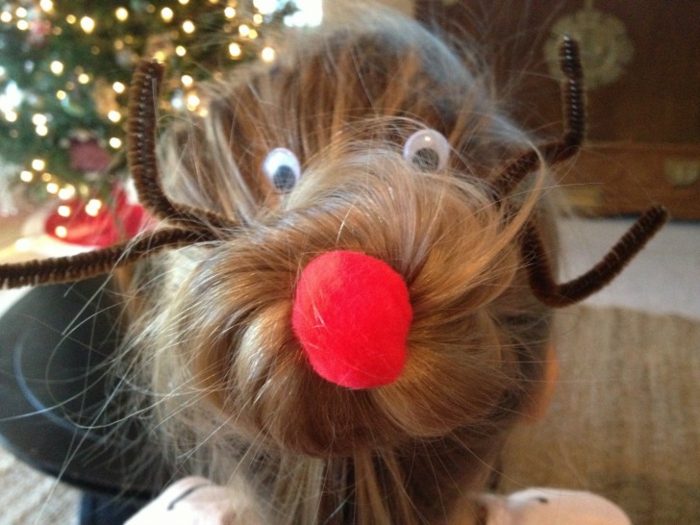 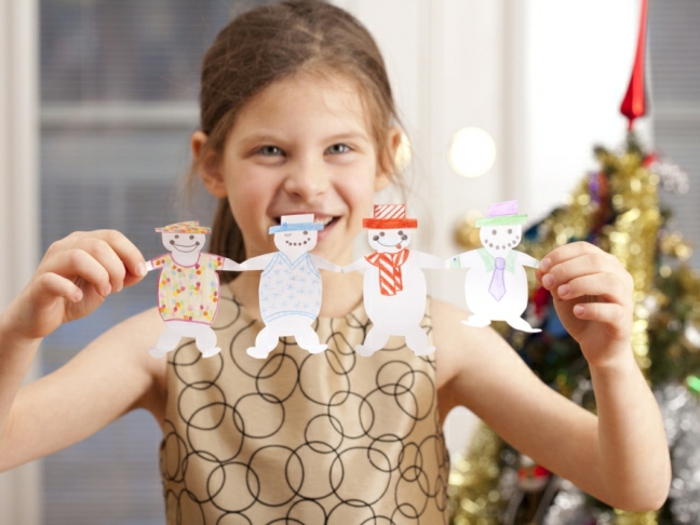 ukrasi od češera: baza može biti od glinamola ili plastičnih čepova, a kuglice od plastelina 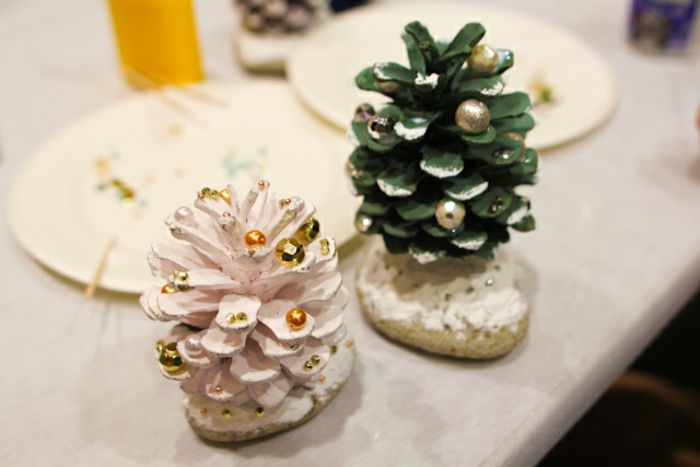 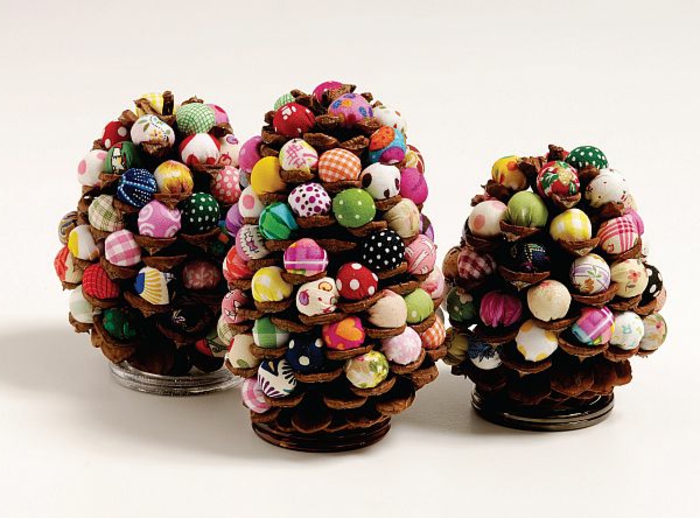 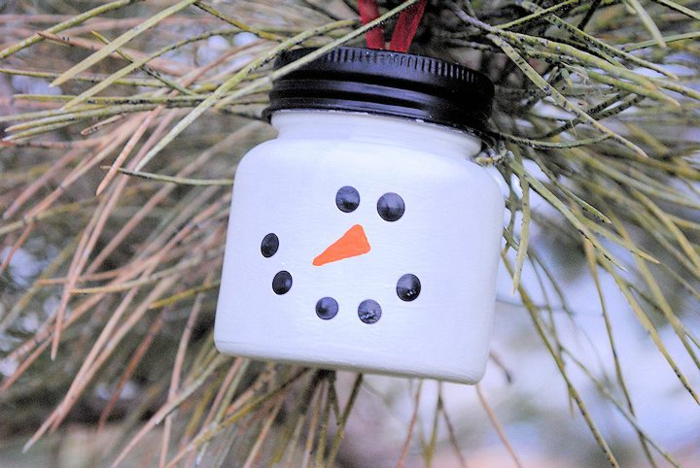 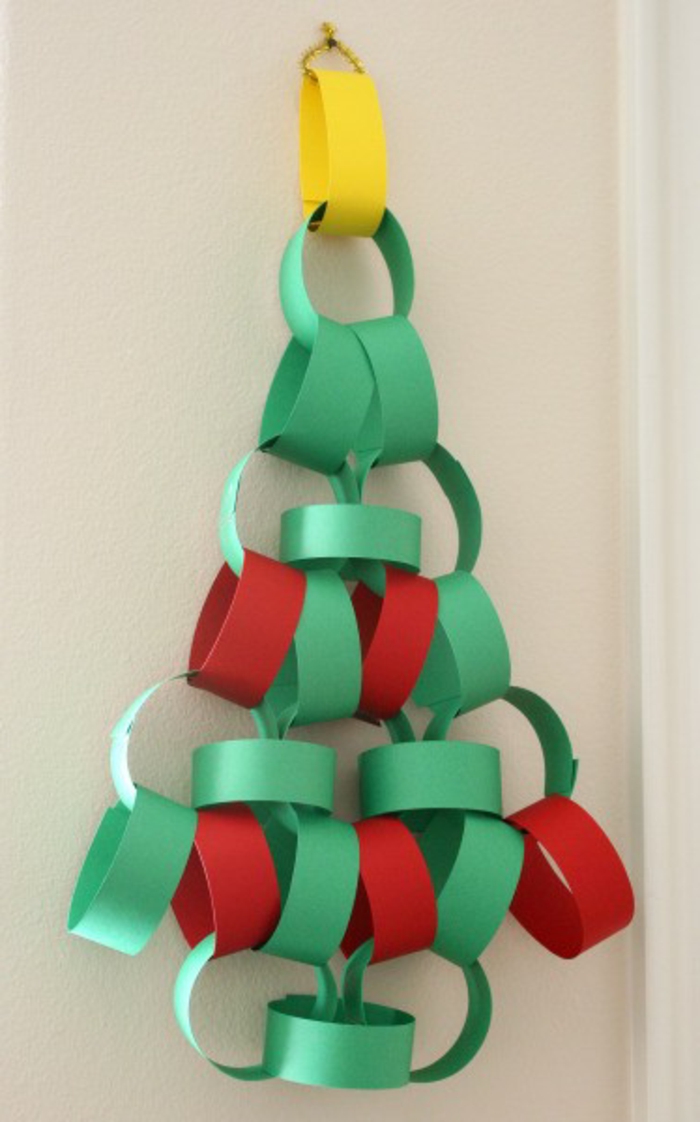 stara božićna kuglica u novome ruhu 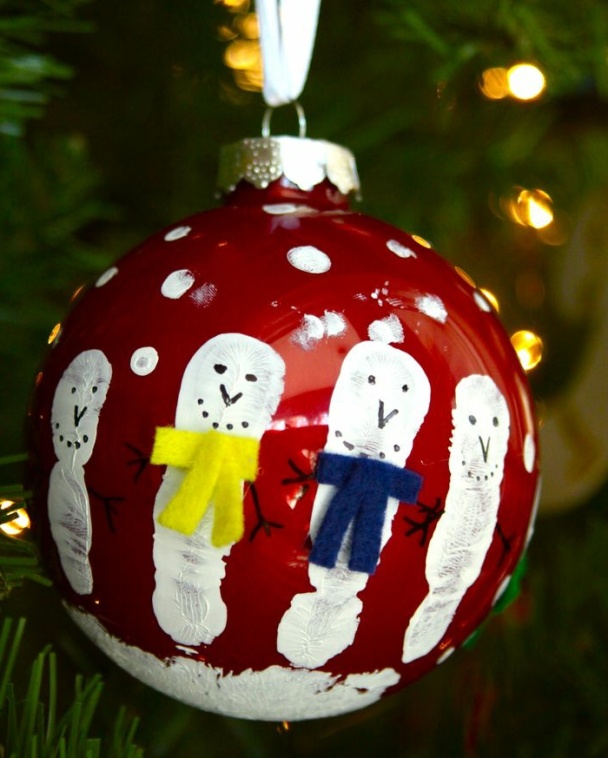 ideje za božićne kolače 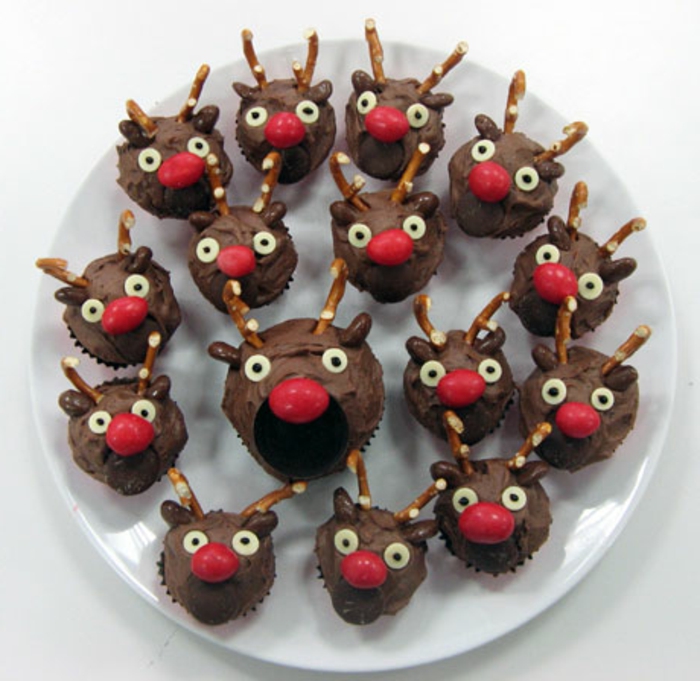 